                 CURRICULUM VITAE
                      DR.  AJAY M REDDY  MBBS, MS,  MCh (Neurosurgery)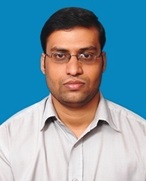 Name :                                             Ajay M ReddyFather’s name :                              M MunireddyMother’s name :                             Kamakshi M ReddySex :                                                 MaleDate of Birth :                                 05.02.1983Place & Country of birth:             Bangalore , India.Age (in yrs) :                                   35yrsMarital status :                               MarriedReligion :                                         Hindu                               Permanent Address :                      No.14, 3rd Main, Chikka Adugodi                                                          DRC Post, Bangalore – 560029                                                          Karnataka.Phone   :                                           91-080-25524286Mobile no. :                                     9740566230,  09868774980E-mail  :                                           ajaymreddy83@gmail.comLanguage Fluency :		          Kannada, Telugu, English, Hindi.Registration No.  :                           76090 ( Karnataka medical council)            Education & Certifications:MEDICAL SCHOOL (2001-06) leading to M.B.B.S. Degree (Bachelor or Medicine and Bachelor of Surgery)  :      Adichunchanagiri institute of medical sciences (A.I.M.S) , Bellur, Mandya, Karnataka --    RGUHS (Bangalore)POSTGRADUATE TRAINING IN SURGERY (2008-11) leading to M.S. Degree (Master of Surgery) Board certification in General Surgery :   Karnataka institute of medical sciences (K.I.M.S), Hubli, Karnataka  --  RGUHS (Bangalore)Completed my  DOCTORAL DISSERTATION on “Right iliac fossa masses : changing trends at KIMS, Hubli over a 20 year period – A Prospective and retrospective study.” Accepted for award of M.S. (Surgery) by RGUHS, Bangalore.SUPERSPECIALISATION TRAINING IN NEUROSURGERY. (2014-17) M.Ch. Degree (Master of Chirurgiae) Certification in Neurosurgery : G.I.P.M.E.R  (GB Pant Hospital), Delhi University, New Delhi.Completed my  DOCTORAL DISSERTATION on “Bony and Neurovascular Anatomy of Cerebellopontine angle in Indian Population : A Cadaveric Study .” Accepted for award of MCh  Neurosurgery  by the Faculty of Medical Sciences, University of Delhi .Work ExperienceAssistant Professor in General Surgery at MVJ medical college (2011-12) - 1 yearAssistant Professor in General Surgery at Vydehi institute of medical sciences (2012-13) – 1 yearSenior Resident in Neurosurgery at Manipal Hospital, Bangalore (2013-14) – 1 yearSenior Resident in Neurosurgery during MCh training, GB Pant Hospital, Delhi (2014-17) – 3 yearsAssistant professor in neurosurgery SJMCH, Bangalore – Sep 2017 – present (15 months)Objective To be able to carry out neurosurgical procedures with minimal morbidity and benefit the patients in the maximum possible way.Special Interests:  Spine surgery, vascular and skull base.Registration or Membership in professional organization:ASSOCIATE MEMBER OF NEUROLOGICAL SOCIETY OF INDIA (NSI)LIFE MEMBER OF NEUROTRAUMA SOCIETY OF INDIA (NTSI)ASSOCIATE MEMBER OF NEUROLOGICAL SURGEONS SOCIETY OF INDIA (NSSI)LIFE MEMBER OF THE ASSOCIATION OF SURGEONS OF INDIA (ASI)Publications : 
Dorsal herniation of the cervical spinal cord: A rare case report with review of literature Romanian Journal of Neuroscience.2016; 40:78-82.
Mirror ICA-PCOM aneurysms – A case report and review of literature Neurol India. 2016 Jan-Mar; 56(1):81-3.A rare case report of craniopharyngioma and pituitary adenoma in a child Turk Neurosurg. 2017 Apr;18(2):183-6.Awaited publications/ papers (in pipeline) :A study of bony morphometric analysis of asterion in dry skulls, cadavers and intraoperative patients in Indian population.A study of relationship of asterion with the transverse-sigmoid sinus in dry skulls, cadavers and intraoperative patients in Indian population.A study of neurovascular anatomy of the cerebellopontine angle with its variations in Indian cadavers.Morphometric analysis of Posterior fossa and its correlation with the extent of tumor resection, surgical outcome in Indian patients of Acoustic Schwannoma:  A Prospective study.A rare case report of moyamoya disease of right ICA along with left supraclinoid ICA aneurysm.New traumatic contusion score for prognosis and management in head injury. Conferences & CME Attended :ICINS, Endoscopic cranial and spinal surgery –GIPMER, Delhi.8th Instructional and 2nd Foundation course – NSI 2015NEUCON, Indian academy of neurology- Delhi 2015Neurotrauma national conference – Jaipur 2015.NSSI National conference – Srinagar 2016NSSI workshop – Endospine and Endovascular - Srinagar 2016World spine 7, Gurgaon , 2016Neurovascon – Manipal 2016DNACON 2016- Delhi3rd instructional course in neurosurgery- Delhi 2016 NSICON 2016- Chennai NICE 2017- Delhi NSI 11th Instructional course 2017- Chennai DNACON 2017- Delhi Indo Japan advanced skull base neurovascular workshop, Delhi 2017 7th annual AIIMS spine workshop, Delhi 2017 Cadaveric training skull base surgeries – JPNATC, AIIMS , Delhi 2016 Cadaveric training epilepsy  surgeries – JPNATC, AIIMS , Delhi 2016 Cadaveric training open spine  surgeries – JPNATC, AIIMS , Delhi 2017  NSSI Annual conferenced – Lucknow 2018 Skull base conference , Bangalore - 2018Presentations :Dorsal herniation of the cervical spinal cord: A rare case report and review of literature.  DNACON 2016, DelhiMicrosurgical anatomy of bony and neurovascular structures in the cerebellopontine angle: A cadaveric study.  NSSI conference, 2016, Srinagar.Iatrogenic cervical spinal cord herniation – A rare case report.  World spine 7, Gurgaon A study of relation between cerebral aneurysm volumes, packing densities, coil impactions following coiling of 35 aneurysms. Neurovascon 2016, Manipal.Morphometric analysis of asterion in dry skulls, cadavers and intraoperative patients in Indian population for the placement of ideal burr hole in CP angle surgeries. NSICON 2016, Chennai.Morphometric analysis of Posterior fossa and its correlation with the extent of tumor resection, surgical outcome in Indian patients of Acoustic Schwannoma:  A Prospective study.  DNACON 2017, DelhiAwards, Honors, and Recognitions :Was awarded 3rd Prize for poster presentation at the World spine 7, Gurgaon Was awarded 3rd Prize for paper presentation at the DNACON 2017, Delhi.2nd prize in neuroscience quiz competition at the DNACON 2017, Delhi.Current Projects1) Study on shunt related infections and its prevention.2) Cardiac parameters and enzymes changes in SAH.3) VAP in neurosurgical patients.4) OCT before and after pituitary surgery.5) Adjacent segment degeneration in cases of operated cervical and lumbar disc disease.sReferees:DR. DALJIT SINGH                                                     3)  DR. ANITA JAGETIA             Director, Professor & Head                                                Professor                                                             Department of Neurosurgery                                                Department of Neurosurgery                                                                       G.I.P.M.E.R                                                                         G.I.P.M.E.R                                                                                New Delhi                                                                                             New DelhiDR. AK SRIVASTAVA                                                 4)  DR. HUKUM SINGHDirector & Professor                                                           ProfessorDepartment of Neurosurgery                                             Department of NeurosurgeryG.I.P.M.E.R                                                                         G.I.P.M.E.R                    New Delhi                                                                            New Delhi                                                                